Список изменений для версии Paragraf_3.14.8.26Изменения при переводе годаУчащиеся "классов экстернат" для учащихся, находящихся на семейном образовании не участвуют в переводе года, дети остаются в тех же классах. Исключение составляют выпускные 11-12 классы, учащиеся которых помещаются в папку "Выпуск". Рекомендуем перед переводом удалить из этих классов записи учащихся, не прошедших итоговую аттестацию. Учащиеся выпускных 11-12 классов "Для выпускников, принятых только для сдачи ГИА" при переводе года помещаются в папку "Выпуск". Рекомендуем перед переводом удалить из этих классов записи учащихся, не прошедших итоговую аттестацию.При переводе года сохраняются данные приложения "Система мониторинга информационных ресурсов" за прошедший учебный год.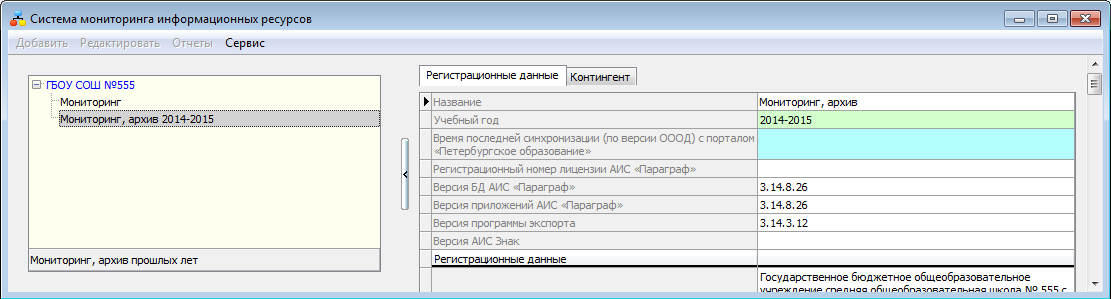 После перевода года программно запрещено внесение каких-либо изменений в эти данные.Другие изменения в программеВ приложении "Система мониторинга информационных ресурсов" добавлены отчёты 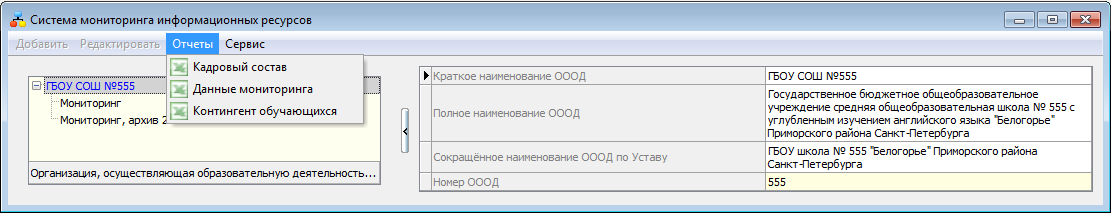 В приложении "Готовые шаблоны БУП" добавлены шаблоны учебных планов для начального, основного и среднего уровней образования, а также шаблоны учебных планов для групп продлённого дня (новое руководство пользователя прилагается).В приложении "Образовательные программы и учебные планы" добавлена возможность копирования учебного плана (новое руководство пользователя прилагается).